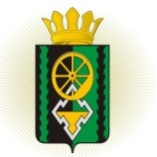 Территориальная избирательная комиссияЯйского муниципального районарешениеО распределении специальных знаков (марок) для защиты от подделки заявлений избирателей о включении в список избирателей по месту нахождения на досрочных  выборах Губернатора Кемеровской области,  депутатов Совета народных депутатов Кемеровской области пятого созыва по участковым избирательным комиссиям Яйского муниципального района Кемеровской области и в резерв территориальной избирательной комиссии Яйского муниципального района Кемеровской областиВ соответствии с пунктом 16 статьи 64 Федерального закона от 12 июня 2002 года № 64-ФЗ « Об основных гарантиях избирательных прав и права на участие в референдуме граждан Российской Федерации», со статьями 16, 21 Закона Кемеровской области от 26.02.2012 года № 55-ОЗ «О выборах Губернатора Кемеровской области», статьями 10, 14 Закона Кемеровской области от 14.02.2007 года № 24-ОЗ «О выборах депутатов Совета народных депутатов Кемеровской области», Порядком изготовления, передачи, использования и учета  специальных знаков (марок) для защиты от подделок заявлений избирателей, участников референдума о включении в список избирателей, участников референдума  по месту нахождения на выборах в органы государственной власти субъекта Российской Федерации, референдуме субъекта Российской федерации , утвержденным постановлением Центральной избирательной комиссии Российской Ферации оит 6 июня 2018 года № 161/1318-7, Постановлением Избирательной комиссии Кемеровской области от 17 августа 2018 года № 58/622 «О распределении специальных знаков (марок) для защиты от подделки заявлений избирателей о включении в список избирателей по месту нахождения на досрочных выборах Губернатора Кемеровской области,  депутатов Совета народных депутатов Кемеровской области пятого созыва по территориальным избирательным комиссиям Кемеровской области и в резерв избирательной комиссии Кемеровской области», территориальная избирательная  комиссия Яйского муниципального района Кемеровской области решила:1. Распределить специальные знаки (марки), для защиты от подделки заявлений избирателей о включении в список избирателей по месту нахождения на досрочных выборах Губернатора Кемеровской области,  депутатов Совета народных депутатов Кемеровской области пятого созыва (далее – специальные знаки (марки)), по участковым избирательным комиссиям Яйского муниципального района Кемеровской области и в резерв территориальной избирательной комиссии Яйского муниципального района Кемеровской области согласно приложению.2. Направить настоящее решение в участковые избирательные комиссии Яйского муниципального района Кемеровской области.3. Председателям участковых избирательных комиссий Яйского муниципального района Кемеровской области:3.1. Организовать надежное хранение, учет и передачу ежедневной информации о движении специальных знаков (марок) после их получения по актам;3.2. Обеспечить в период с 06 сентября до 14.00 часов 08 сентября 2018 года соблюдение членами участковых комиссий с правом решающего голоса установленного порядка наклейки марки на специальное заявление избирателя и отрывной части марки в графу «Особые отметки» списка избирателей, регистрацию в Журнале регистрации заявлений о голосовании по месту нахождения, в графе «Примечание» с обязательной пометкой «Специальное заявление», с указанием номера  наклеенной на специальное заявление специального знака (марки).4. Поручить секретарю территориальной избирательной комиссии Яйского муниципального района  обеспечить автоматизированный учет движения специальных знаков (марок) как документов строгой отчетности и контроль за вводом в базу данных ГАС «Выборы» сведений об использовании специальных знаков (марок) нижестоящими избирательными комиссиями и избирателями, представить отчет территориальной избирательной комиссии Яйского муниципального района Кемеровской области и в избирательную комиссию Кемеровской области.5.  Опубликовать настоящее решение на сайте администрации Яйского муниципального района в информационно-телекоммуникационной сети «Интернет».6.  Возложить контроль по исполнению настоящего решения возложить на секретаря территориальной избирательной комиссии Яйского муниципального района Кемеровской области Л.Ю.Спиридонову.Распределениеспециальных знаков (марок) для защиты от подделки заявлений избирателей о включении в список избирателей по месту нахождения на досрочных выборах Губернатора Кемеровской области, депутатов Совета народных депутатов Кемеровской области пятого созыва по участковым избирательным комиссиям Яйского муниципального района Кемеровской области и в резерв территориальной избирательной комиссии Яйского муниципального района Кемеровской области                      от «24 » августа 2018 года № 82/178     п.г.т. ЯяПредседатель избирательной комиссии                                                 Т.В.Коншина	 Секретарьизбирательной комиссии                                                  Л.Ю.СпиридоноваПриложениек решению территориальной избирательной комиссииЯйского муниципального района Кемеровской областиот 24 августа . № 82/178  Наименование участковых избирательных комиссийКоличество специальныхзнаков (марок)Количество частей листа Номера специальных знаков (марок)1.Участковая избирательная комиссия          
избирательного участка № 163420200001-02000022.Участковая избирательная комиссия          
избирательного участка № 1635102000033.Участковая избирательная комиссия          
избирательного участка № 1636102000044.Участковая избирательная комиссия          
избирательного участка № 1638102000055.Участковая избирательная комиссия          
избирательного участка № 1639102000066.Участковая избирательная комиссия          
избирательного участка № 164020200007-02000087.Участковая избирательная комиссия          
избирательного участка № 164120200009-02000108.Участковая избирательная комиссия          
избирательного участка № 1642           20200011-02000129.Участковая избирательная комиссия          
избирательного участка № 164420200013-020001410.Участковая избирательная комиссия          
избирательного участка № 164520200015-020001611.Участковая избирательная комиссия          
избирательного участка № 1646          20200017-020001812.Участковая избирательная комиссия          
избирательного участка № 1647          30200019-020002113.Участковая избирательная комиссия          
избирательного участка № 16481020002214.Участковая избирательная комиссия          
избирательного участка № 164920200023-020002415.Участковая избирательная комиссия          
избирательного участка № 16501020002516.Участковая избирательная комиссия          
избирательного участка № 165120200026-020002717.Участковая избирательная комиссия          
избирательного участка № 165220200028-020002918.Участковая избирательная комиссия          
избирательного участка № 165320200030-020003119.Участковая избирательная комиссия          
избирательного участка № 165440200032-020003520.Участковая избирательная комиссия          
избирательного участка № 165520200036-020003721.Участковая избирательная комиссия          
избирательного участка № 165720200038-020003922.Участковая избирательная комиссия          
избирательного участка № 165920200040-020004123Участковая избирательная комиссия          
избирательного участка № 166130200042-020004424.Участковая избирательная комиссия          
избирательного участка № 166430200045-020004725.Участковая избирательная комиссия          
избирательного участка № 166530200048-020005026.Участковая избирательная комиссия избирательного участка № 166690200051-020005927.Участковая избирательная комиссия          
избирательного участка № 166740200060-020006328.Участковая избирательная комиссия          
избирательного участка № 166830200064-020006629.Участковая избирательная комиссия          
избирательного участка № 166960200067-020007230.Участковая избирательная комиссия          
избирательного участка № 167020200073-020007431Участковая избирательная комиссия          
избирательного участка № 167150200075-020007932Участковая избирательная комиссия          
избирательного участка № 167230200080-020008233.Участковая избирательная комиссия          
избирательного участка № 167420200083-020008435.Всего выдано в УИК840200001-020008436.Резерв в территориальной избирательной комиссии Яйского муниципального района1160200085-020020037.Всего получено ТИК:2000200001- 0200200